2013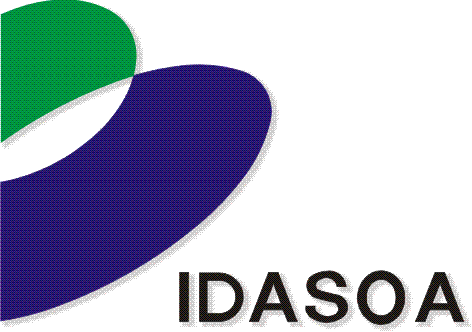 IKASLEA / ALUMNO:Izen-deiturak / Nombre y apellidos:Telefono pertsonala / Teléfono personal:Sakelekoa / Móvil:Posta-e / e-mail: ENPRESA / EMPRESA:Telefonoa / Teléfono:Helbidea / Dirección:Herria / Localidad:ENPRESA TUTOREA / TUTOR DE EMPRESA:Izen-deiturak / Nombre y apellidos:Telefono profesionala / Teléfono profesional:Posta-e / E-mail:IKASTETXEKO TUTOREA / TUTOR DEL CENTRO:Izen-deiturak / Nombre y apellidos:Telefono profesionala / Teléfono profesional:Posta-e / E-mail:2015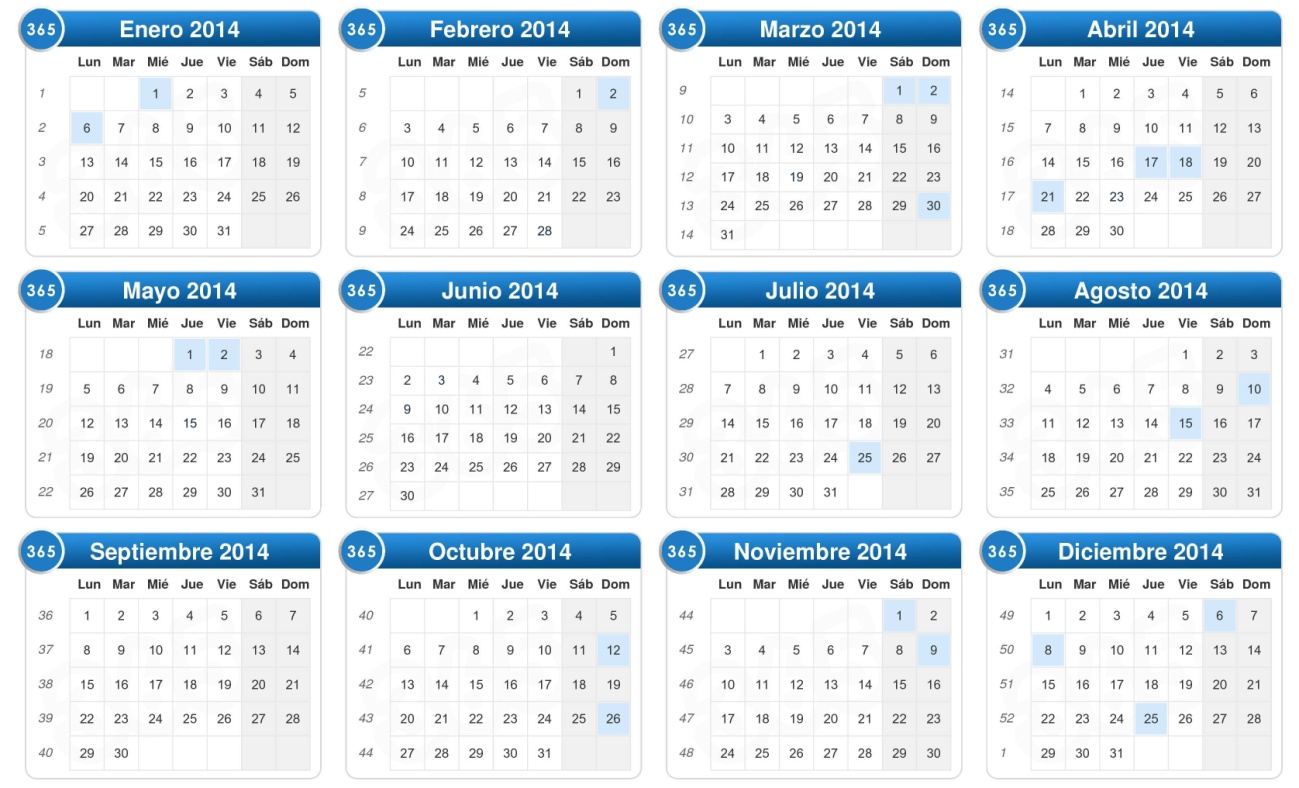 2016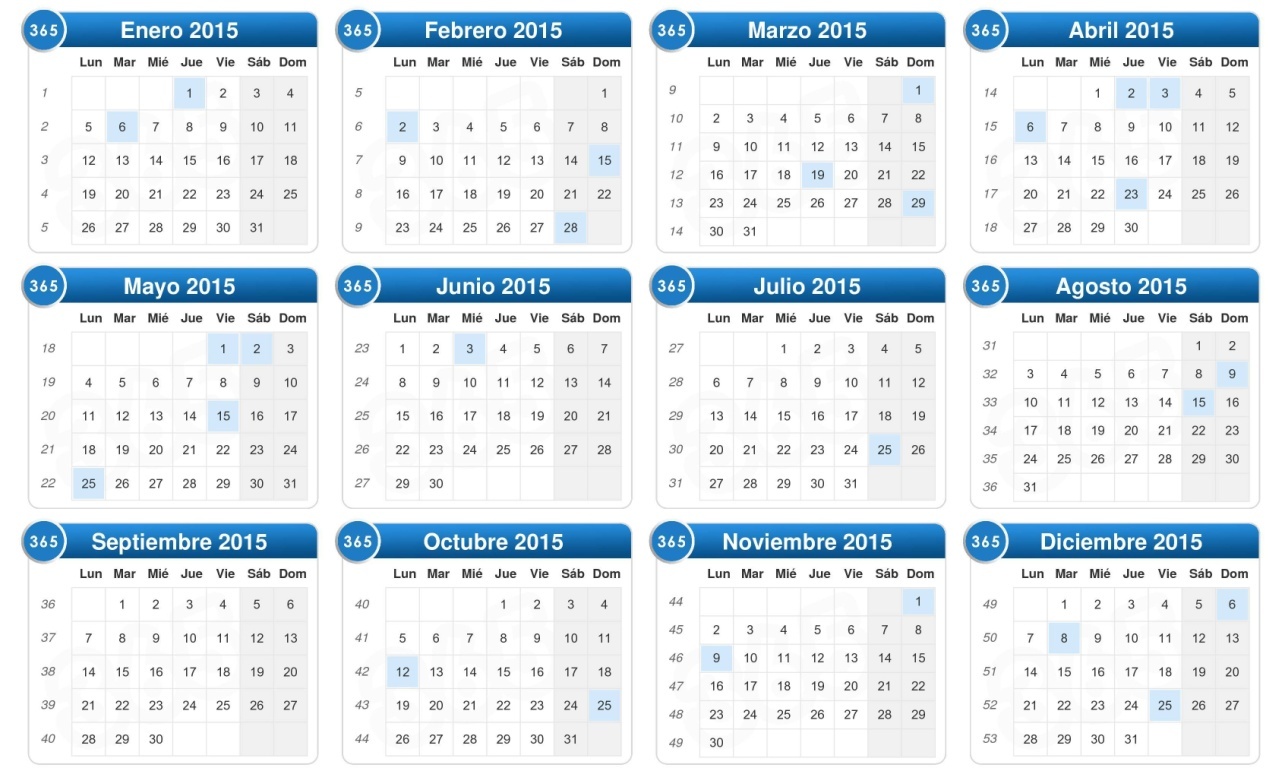 AstelehenaLunes 8AstearteaMartes 9Asteazkena  Miércoles11Osteguna Jueves 12Ostirala Viernes13Hausnarketa ReflexionesIkastetxeko tutorearen sinaduraFirma del tutor del centroEnpresako tutorearen sinaduraFirma del tutor de la empresaIkaslearen sinaduraFirma del alumnoAstelehenaLunes 16AstearteaMartes 17Asteazkena  Miércoles18Osteguna Jueves 19Ostirala Viernes20Hausnarketa ReflexionesIkastetxeko tutorearen sinaduraFirma del tutor del centroEnpresako tutorearen sinaduraFirma del tutor de la empresaIkaslearen sinaduraFirma del alumnoAstelehenaLunes 23AstearteaMartes 24Asteazkena  Miércoles25Osteguna Jueves 26Ostirala Viernes27Hausnarketa ReflexionesIkastetxeko tutorearen sinaduraFirma del tutor del centroEnpresako tutorearen sinaduraFirma del tutor de la empresaIkaslearen sinaduraFirma del alumnoAstelehenaLunes 30AstearteaMartes 1Asteazkena  Miércoles2Osteguna Jueves 3Ostirala Viernes4Hausnarketa ReflexionesIkastetxeko tutorearen sinaduraFirma del tutor del centroEnpresako tutorearen sinaduraFirma del tutor de la empresaIkaslearen sinaduraFirma del alumnoAstelehenaLunes 7AstearteaMartes 8Asteazkena  Miércoles9Osteguna Jueves 10Ostirala Viernes11Hausnarketa ReflexionesIkastetxeko tutorearen sinaduraFirma del tutor del centroEnpresako tutorearen sinaduraFirma del tutor de la empresaIkaslearen sinaduraFirma del alumnoAstelehenaLunes 14AstearteaMartes 15Asteazkena  Miércoles16Osteguna Jueves 17Ostirala Viernes18Hausnarketa ReflexionesIkastetxeko tutorearen sinaduraFirma del tutor del centroEnpresako tutorearen sinaduraFirma del tutor de la empresaIkaslearen sinaduraFirma del alumnoAstelehenaLunes 21AstearteaMartes 22Asteazkena  Miércoles23Osteguna Jueves 24Ostirala Viernes25Hausnarketa ReflexionesIkastetxeko tutorearen sinaduraFirma del tutor del centroEnpresako tutorearen sinaduraFirma del tutor de la empresaIkaslearen sinaduraFirma del alumnoAstelehenaLunes 28AstearteaMartes 29Asteazkena  Miércoles30Osteguna Jueves 31Ostirala Viernes1Hausnarketa ReflexionesIkastetxeko tutorearen sinaduraFirma del tutor del centroEnpresako tutorearen sinaduraFirma del tutor de la empresaIkaslearen sinaduraFirma del alumnoAstelehenaLunes 4AstearteaMartes 5Asteazkena  Miércoles6Osteguna Jueves 7Ostirala Viernes8Hausnarketa ReflexionesIkastetxeko tutorearen sinaduraFirma del tutor del centroEnpresako tutorearen sinaduraFirma del tutor de la empresaIkaslearen sinaduraFirma del alumnoAstelehenaLunes 11AstearteaMartes 12Asteazkena  Miércoles13Osteguna Jueves 14Ostirala Viernes15Hausnarketa ReflexionesIkastetxeko tutorearen sinaduraFirma del tutor del centroEnpresako tutorearen sinaduraFirma del tutor de la empresaIkaslearen sinaduraFirma del alumnoAstelehenaLunes 18AstearteaMartes 19Asteazkena  Miércoles20Osteguna Jueves 21Ostirala Viernes22Hausnarketa ReflexionesIkastetxeko tutorearen sinaduraFirma del tutor del centroEnpresako tutorearen sinaduraFirma del tutor de la empresaIkaslearen sinaduraFirma del alumnoAstelehenaLunes 25AstearteaMartes 26Asteazkena  Miércoles27Osteguna Jueves 28Ostirala Viernes29Hausnarketa ReflexionesIkastetxeko tutorearen sinaduraFirma del tutor del centroEnpresako tutorearen sinaduraFirma del tutor de la empresaIkaslearen sinaduraFirma del alumnoAstelehenaLunes 1AstearteaMartes 2Asteazkena  Miércoles3Osteguna Jueves 4Ostirala Viernes5Hausnarketa ReflexionesIkastetxeko tutorearen sinaduraFirma del tutor del centroEnpresako tutorearen sinaduraFirma del tutor de la empresaIkaslearen sinaduraFirma del alumnoAstelehenaLunes 8AstearteaMartes 9Asteazkena  Miércoles10Osteguna Jueves 11Ostirala Viernes12Hausnarketa ReflexionesIkastetxeko tutorearen sinaduraFirma del tutor del centroEnpresako tutorearen sinaduraFirma del tutor de la empresaIkaslearen sinaduraFirma del alumnoAstelehenaLunes 15AstearteaMartes 16Asteazkena  Miércoles17Osteguna Jueves 18Ostirala Viernes19Hausnarketa ReflexionesIkastetxeko tutorearen sinaduraFirma del tutor del centroEnpresako tutorearen sinaduraFirma del tutor de la empresaIkaslearen sinaduraFirma del alumnoAstelehenaLunes 22AstearteaMartes 23Asteazkena  Miércoles24Osteguna Jueves 25Ostirala Viernes26Hausnarketa ReflexionesIkastetxeko tutorearen sinaduraFirma del tutor del centroEnpresako tutorearen sinaduraFirma del tutor de la empresaIkaslearen sinaduraFirma del alumnoAstelehenaLunes 29AstearteaMartes 30Asteazkena  Miércoles1Osteguna Jueves 2Ostirala Viernes3Hausnarketa ReflexionesIkastetxeko tutorearen sinaduraFirma del tutor del centroEnpresako tutorearen sinaduraFirma del tutor de la empresaIkaslearen sinaduraFirma del alumnoAstelehenaLunes 6AstearteaMartes 7Asteazkena  Miércoles8Osteguna Jueves 9Ostirala Viernes10Hausnarketa ReflexionesIkastetxeko tutorearen sinaduraFirma del tutor del centroEnpresako tutorearen sinaduraFirma del tutor de la empresaIkaslearen sinaduraFirma del alumnoAstelehenaLunes 13AstearteaMartes 14Asteazkena  Miércoles15Osteguna Jueves 16Ostirala Viernes17Hausnarketa ReflexionesIkastetxeko tutorearen sinaduraFirma del tutor del centroEnpresako tutorearen sinaduraFirma del tutor de la empresaIkaslearen sinaduraFirma del alumnoAstelehenaLunes 20AstearteaMartes 21Asteazkena  Miércoles22Osteguna Jueves 23Ostirala Viernes24Hausnarketa ReflexionesIkastetxeko tutorearen sinaduraFirma del tutor del centroEnpresako tutorearen sinaduraFirma del tutor de la empresaIkaslearen sinaduraFirma del alumnoAstelehenaLunes 27AstearteaMartes 28Asteazkena  Miércoles29Osteguna Jueves 30Ostirala Viernes31Hausnarketa ReflexionesIkastetxeko tutorearen sinaduraFirma del tutor del centroEnpresako tutorearen sinaduraFirma del tutor de la empresaIkaslearen sinaduraFirma del alumnoAstelehenaLunes 3AstearteaMartes 4Asteazkena  Miércoles5Osteguna Jueves 6Ostirala Viernes7Hausnarketa ReflexionesIkastetxeko tutorearen sinaduraFirma del tutor del centroEnpresako tutorearen sinaduraFirma del tutor de la empresaIkaslearen sinaduraFirma del alumnoAstelehenaLunes 10AstearteaMartes 11Asteazkena  Miércoles12Osteguna Jueves 13Ostirala Viernes14Hausnarketa ReflexionesIkastetxeko tutorearen sinaduraFirma del tutor del centroEnpresako tutorearen sinaduraFirma del tutor de la empresaIkaslearen sinaduraFirma del alumnoAstelehenaLunes 17AstearteaMartes 18Asteazkena  Miércoles19Osteguna Jueves 20Ostirala Viernes21Hausnarketa ReflexionesIkastetxeko tutorearen sinaduraFirma del tutor del centroEnpresako tutorearen sinaduraFirma del tutor de la empresaIkaslearen sinaduraFirma del alumnoAstelehenaLunes 24AstearteaMartes 25Asteazkena  Miércoles26Osteguna Jueves 27Ostirala Viernes28Hausnarketa ReflexionesIkastetxeko tutorearen sinaduraFirma del tutor del centroEnpresako tutorearen sinaduraFirma del tutor de la empresaIkaslearen sinaduraFirma del alumnoAstelehenaLunes 1AstearteaMartes 2Asteazkena  Miércoles3Osteguna Jueves 4Ostirala Viernes5Hausnarketa ReflexionesIkastetxeko tutorearen sinaduraFirma del tutor del centroEnpresako tutorearen sinaduraFirma del tutor de la empresaIkaslearen sinaduraFirma del alumnoAstelehenaLunes 8AstearteaMartes 9Asteazkena  Miércoles10Osteguna Jueves 11Ostirala Viernes12Hausnarketa ReflexionesIkastetxeko tutorearen sinaduraFirma del tutor del centroEnpresako tutorearen sinaduraFirma del tutor de la empresaIkaslearen sinaduraFirma del alumnoAstelehenaLunes 15AstearteaMartes 16Asteazkena  Miércoles17Osteguna Jueves 18Ostirala Viernes19Hausnarketa ReflexionesIkastetxeko tutorearen sinaduraFirma del tutor del centroEnpresako tutorearen sinaduraFirma del tutor de la empresaIkaslearen sinaduraFirma del alumnoAstelehenaLunes 22AstearteaMartes 23Asteazkena  Miércoles24Osteguna Jueves 25Ostirala Viernes26Hausnarketa ReflexionesIkastetxeko tutorearen sinaduraFirma del tutor del centroEnpresako tutorearen sinaduraFirma del tutor de la empresaIkaslearen sinaduraFirma del alumnoAstelehenaLunes 29AstearteaMartes 30Asteazkena  Miércoles31Osteguna Jueves 1Ostirala Viernes2Hausnarketa ReflexionesIkastetxeko tutorearen sinaduraFirma del tutor del centroEnpresako tutorearen sinaduraFirma del tutor de la empresaIkaslearen sinaduraFirma del alumnoAstelehenaLunes 5AstearteaMartes 6Asteazkena  Miércoles7Osteguna Jueves 8Ostirala Viernes9Hausnarketa ReflexionesIkastetxeko tutorearen sinaduraFirma del tutor del centroEnpresako tutorearen sinaduraFirma del tutor de la empresaIkaslearen sinaduraFirma del alumnoAstelehenaLunes 12AstearteaMartes 13Asteazkena  Miércoles14Osteguna Jueves 15Ostirala Viernes16Hausnarketa ReflexionesIkastetxeko tutorearen sinaduraFirma del tutor del centroEnpresako tutorearen sinaduraFirma del tutor de la empresaIkaslearen sinaduraFirma del alumnoAstelehenaLunes 19AstearteaMartes 20Asteazkena  Miércoles21Osteguna Jueves 22Ostirala Viernes23Hausnarketa ReflexionesIkastetxeko tutorearen sinaduraFirma del tutor del centroEnpresako tutorearen sinaduraFirma del tutor de la empresaIkaslearen sinaduraFirma del alumnoAstelehenaLunes 26AstearteaMartes 27Asteazkena  Miércoles28Osteguna Jueves 29Ostirala Viernes30Hausnarketa ReflexionesIkastetxeko tutorearen sinaduraFirma del tutor del centroEnpresako tutorearen sinaduraFirma del tutor de la empresaIkaslearen sinaduraFirma del alumnoAstelehenaLunes 2AstearteaMartes 3Asteazkena  Miércoles4Osteguna Jueves 5Ostirala Viernes6Hausnarketa ReflexionesIkastetxeko tutorearen sinaduraFirma del tutor del centroEnpresako tutorearen sinaduraFirma del tutor de la empresaIkaslearen sinaduraFirma del alumnoAstelehenaLunes 9AstearteaMartes 10Asteazkena  Miércoles11Osteguna Jueves 12Ostirala Viernes13Hausnarketa ReflexionesIkastetxeko tutorearen sinaduraFirma del tutor del centroEnpresako tutorearen sinaduraFirma del tutor de la empresaIkaslearen sinaduraFirma del alumnoAstelehenaLunes 16AstearteaMartes 17Asteazkena  Miércoles18Osteguna Jueves 19Ostirala Viernes20Hausnarketa ReflexionesIkastetxeko tutorearen sinaduraFirma del tutor del centroEnpresako tutorearen sinaduraFirma del tutor de la empresaIkaslearen sinaduraFirma del alumnoAstelehenaLunes 23AstearteaMartes 24Asteazkena  Miércoles25Osteguna Jueves 26Ostirala Viernes27Hausnarketa ReflexionesIkastetxeko tutorearen sinaduraFirma del tutor del centroEnpresako tutorearen sinaduraFirma del tutor de la empresaIkaslearen sinaduraFirma del alumnoAstelehenaLunes 2AstearteaMartes 3Asteazkena  Miércoles4Osteguna Jueves 5Ostirala Viernes6Hausnarketa ReflexionesIkastetxeko tutorearen sinaduraFirma del tutor del centroEnpresako tutorearen sinaduraFirma del tutor de la empresaIkaslearen sinaduraFirma del alumnoAstelehenaLunes 9AstearteaMartes 10Asteazkena  Miércoles11Osteguna Jueves 12Ostirala Viernes13Hausnarketa ReflexionesIkastetxeko tutorearen sinaduraFirma del tutor del centroEnpresako tutorearen sinaduraFirma del tutor de la empresaIkaslearen sinaduraFirma del alumnoAstelehenaLunes 16AstearteaMartes 17Asteazkena  Miércoles18Osteguna Jueves 19Ostirala Viernes20Hausnarketa ReflexionesIkastetxeko tutorearen sinaduraFirma del tutor del centroEnpresako tutorearen sinaduraFirma del tutor de la empresaIkaslearen sinaduraFirma del alumnoAstelehenaLunes 23AstearteaMartes 24Asteazkena  Miércoles25Osteguna Jueves 26Ostirala Viernes27Hausnarketa ReflexionesIkastetxeko tutorearen sinaduraFirma del tutor del centroEnpresako tutorearen sinaduraFirma del tutor de la empresaIkaslearen sinaduraFirma del alumnoAstelehenaLunes 30AstearteaMartes 31Asteazkena  Miércoles1Osteguna Jueves 2Ostirala Viernes3Hausnarketa ReflexionesIkastetxeko tutorearen sinaduraFirma del tutor del centroEnpresako tutorearen sinaduraFirma del tutor de la empresaIkaslearen sinaduraFirma del alumnoAstelehenaLunes 6AstearteaMartes 7Asteazkena  Miércoles8Osteguna Jueves 9Ostirala Viernes10Hausnarketa ReflexionesIkastetxeko tutorearen sinaduraFirma del tutor del centroEnpresako tutorearen sinaduraFirma del tutor de la empresaIkaslearen sinaduraFirma del alumnoAstelehenaLunes 13AstearteaMartes 14Asteazkena  Miércoles15Osteguna Jueves 16Ostirala Viernes17Hausnarketa ReflexionesIkastetxeko tutorearen sinaduraFirma del tutor del centroEnpresako tutorearen sinaduraFirma del tutor de la empresaIkaslearen sinaduraFirma del alumnoAstelehenaLunes 20AstearteaMartes 21Asteazkena  Miércoles22Osteguna Jueves 23Ostirala Viernes24Hausnarketa ReflexionesIkastetxeko tutorearen sinaduraFirma del tutor del centroEnpresako tutorearen sinaduraFirma del tutor de la empresaIkaslearen sinaduraFirma del alumnoAstelehenaLunes 27AstearteaMartes 28Asteazkena  Miércoles29Osteguna Jueves 30Ostirala Viernes1Hausnarketa ReflexionesIkastetxeko tutorearen sinaduraFirma del tutor del centroEnpresako tutorearen sinaduraFirma del tutor de la empresaIkaslearen sinaduraFirma del alumnoAstelehenaLunes 4AstearteaMartes 5Asteazkena  Miércoles6Osteguna Jueves 7Ostirala Viernes8Hausnarketa ReflexionesIkastetxeko tutorearen sinaduraFirma del tutor del centroEnpresako tutorearen sinaduraFirma del tutor de la empresaIkaslearen sinaduraFirma del alumnoAstelehenaLunes 11AstearteaMartes 12Asteazkena  Miércoles13Osteguna Jueves 14Ostirala Viernes15Hausnarketa ReflexionesIkastetxeko tutorearen sinaduraFirma del tutor del centroEnpresako tutorearen sinaduraFirma del tutor de la empresaIkaslearen sinaduraFirma del alumnoAstelehenaLunes 18AstearteaMartes 19Asteazkena  Miércoles20Osteguna Jueves 21Ostirala Viernes22Hausnarketa ReflexionesIkastetxeko tutorearen sinaduraFirma del tutor del centroEnpresako tutorearen sinaduraFirma del tutor de la empresaIkaslearen sinaduraFirma del alumnoAstelehenaLunes 25AstearteaMartes 26Asteazkena  Miércoles27Osteguna Jueves 28Ostirala Viernes29Hausnarketa ReflexionesIkastetxeko tutorearen sinaduraFirma del tutor del centroEnpresako tutorearen sinaduraFirma del tutor de la empresaIkaslearen sinaduraFirma del alumnoAstelehenaLunes 1AstearteaMartes 2Asteazkena  Miércoles3Osteguna Jueves 4Ostirala Viernes5Hausnarketa ReflexionesIkastetxeko tutorearen sinaduraFirma del tutor del centroEnpresako tutorearen sinaduraFirma del tutor de la empresaIkaslearen sinaduraFirma del alumnoAstelehenaLunes 8AstearteaMartes 9Asteazkena  Miércoles10Osteguna Jueves 11Ostirala Viernes12Hausnarketa ReflexionesIkastetxeko tutorearen sinaduraFirma del tutor del centroEnpresako tutorearen sinaduraFirma del tutor de la empresaIkaslearen sinaduraFirma del alumnoAstelehenaLunes 15AstearteaMartes 16Asteazkena  Miércoles17Osteguna Jueves 18Ostirala Viernes19Hausnarketa ReflexionesIkastetxeko tutorearen sinaduraFirma del tutor del centroEnpresako tutorearen sinaduraFirma del tutor de la empresaIkaslearen sinaduraFirma del alumnoAstelehenaLunes 22AstearteaMartes 23Asteazkena  Miércoles24Osteguna Jueves 25Ostirala Viernes26Hausnarketa ReflexionesIkastetxeko tutorearen sinaduraFirma del tutor del centroEnpresako tutorearen sinaduraFirma del tutor de la empresaIkaslearen sinaduraFirma del alumnoAstelehenaLunes 29AstearteaMartes 30Asteazkena  Miércoles1Osteguna Jueves 2Ostirala Viernes3Hausnarketa ReflexionesIkastetxeko tutorearen sinaduraFirma del tutor del centroEnpresako tutorearen sinaduraFirma del tutor de la empresaIkaslearen sinaduraFirma del alumnoAstelehenaLunes 6AstearteaMartes 7Asteazkena  Miércoles8Osteguna Jueves 9Ostirala Viernes10Hausnarketa ReflexionesIkastetxeko tutorearen sinaduraFirma del tutor del centroEnpresako tutorearen sinaduraFirma del tutor de la empresaIkaslearen sinaduraFirma del alumnoAstelehenaLunes 13AstearteaMartes 14Asteazkena  Miércoles15Osteguna Jueves 16Ostirala Viernes17Hausnarketa ReflexionesIkastetxeko tutorearen sinaduraFirma del tutor del centroEnpresako tutorearen sinaduraFirma del tutor de la empresaIkaslearen sinaduraFirma del alumnoAstelehenaLunes 20AstearteaMartes 21Asteazkena  Miércoles22Osteguna Jueves 23Ostirala Viernes24Hausnarketa ReflexionesIkastetxeko tutorearen sinaduraFirma del tutor del centroEnpresako tutorearen sinaduraFirma del tutor de la empresaIkaslearen sinaduraFirma del alumno